Faculté des sciences économiques, commerciales et des sciences de gestion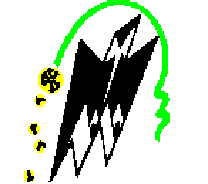 Faculté des sciences économiques, commerciales et des sciences de gestionFaculté des sciences économiques, commerciales et des sciences de gestionFaculté des sciences économiques, commerciales et des sciences de gestionFaculté des sciences économiques, commerciales et des sciences de gestionDépartement des sciences Financières et ComptabilitéAnnée universitaire 2023/2024Département des sciences Financières et ComptabilitéAnnée universitaire 2023/2024Département des sciences Financières et ComptabilitéAnnée universitaire 2023/2024Département des sciences Financières et ComptabilitéAnnée universitaire 2023/2024Département des sciences Financières et ComptabilitéAnnée universitaire 2023/2024PLANNING DE CONSULTATION DES COPIES DES EXAMENS EMD DU SEMESTRE 05LICENCECOMPTABILITE ET FINANCEPLANNING DE CONSULTATION DES COPIES DES EXAMENS EMD DU SEMESTRE 05LICENCECOMPTABILITE ET FINANCEPLANNING DE CONSULTATION DES COPIES DES EXAMENS EMD DU SEMESTRE 05LICENCECOMPTABILITE ET FINANCEPLANNING DE CONSULTATION DES COPIES DES EXAMENS EMD DU SEMESTRE 05LICENCECOMPTABILITE ET FINANCEPLANNING DE CONSULTATION DES COPIES DES EXAMENS EMD DU SEMESTRE 05LICENCECOMPTABILITE ET FINANCEJourHoraireMatièreLieux Mardi 30 janvier 202413h00Comptabilité approfondieSalle 01*Mardi 30 janvier 202414h00Contrôle de gestionSalle 01*Mercredi  31 janvier 202413h00FailliteSalle 01*Mercredi 31 janvier 202414h00Comptabilité des sociétésSalle 01*Jeudi 01 février 202413h00FiscalitéSalle 01*Jeudi 01 février 202414h00Analyse financièreSalle 01*Salle 01*Faculté des sciences économiques, commerciales et des sciences de gestionFaculté des sciences économiques, commerciales et des sciences de gestionFaculté des sciences économiques, commerciales et des sciences de gestionFaculté des sciences économiques, commerciales et des sciences de gestionFaculté des sciences économiques, commerciales et des sciences de gestionDépartement des sciences Financières et ComptabilitéAnnée universitaire 2023/2024Département des sciences Financières et ComptabilitéAnnée universitaire 2023/2024Département des sciences Financières et ComptabilitéAnnée universitaire 2023/2024Département des sciences Financières et ComptabilitéAnnée universitaire 2023/2024Département des sciences Financières et ComptabilitéAnnée universitaire 2023/2024PLANNING DE CONSULTATION DES COPIES DES EXAMENS EMD DU SEMESTRE 05LICENCE FINANCE D’ENTREPRISEPLANNING DE CONSULTATION DES COPIES DES EXAMENS EMD DU SEMESTRE 05LICENCE FINANCE D’ENTREPRISEPLANNING DE CONSULTATION DES COPIES DES EXAMENS EMD DU SEMESTRE 05LICENCE FINANCE D’ENTREPRISEPLANNING DE CONSULTATION DES COPIES DES EXAMENS EMD DU SEMESTRE 05LICENCE FINANCE D’ENTREPRISEPLANNING DE CONSULTATION DES COPIES DES EXAMENS EMD DU SEMESTRE 05LICENCE FINANCE D’ENTREPRISEJourHoraireMatièreLieux Mardi 30 janvier 202413h00Comptabilité financière approfondie Salle 02* Mardi 30 janvier 202414h00Ingénierie financièreSalle 02* Mercredi 31 janvier 202413h00Gestion financièreSalle 02* Mercredi 31 janvier 202414h00FiscalitéSalle 02* Jeudi 01 février 202413h00Théorie de prise de décisionSalle 02* Jeudi 01 février 202414h00Faillite et règlement judiciaireSalle 02* Salle 02* Faculté des sciences économiques, commerciales et des sciences de gestionFaculté des sciences économiques, commerciales et des sciences de gestionFaculté des sciences économiques, commerciales et des sciences de gestionFaculté des sciences économiques, commerciales et des sciences de gestionDépartement des sciences Financières et ComptabilitéAnnée universitaire 2023/2024Département des sciences Financières et ComptabilitéAnnée universitaire 2023/2024Département des sciences Financières et ComptabilitéAnnée universitaire 2023/2024Département des sciences Financières et ComptabilitéAnnée universitaire 2023/2024PLANNING DE CONSULTATION DES COPIES DES EXAMENS EMD DU SEMESTRE 05LICENCE COMPTABILITE ET AUDITPLANNING DE CONSULTATION DES COPIES DES EXAMENS EMD DU SEMESTRE 05LICENCE COMPTABILITE ET AUDITPLANNING DE CONSULTATION DES COPIES DES EXAMENS EMD DU SEMESTRE 05LICENCE COMPTABILITE ET AUDITPLANNING DE CONSULTATION DES COPIES DES EXAMENS EMD DU SEMESTRE 05LICENCE COMPTABILITE ET AUDITJourHoraireMatièreLieux Mardi 30 janvier 202413h00Comptabilité approfondieSalle 03*Mardi 30 janvier 202414h00Faillite et règlement judiciaireSalle 03*Mercredi 31 janvier 202413h00Normes d’audit internationalSalle 03*Mercredi 31 janvier 202414h00Normes algériennes d’auditSalle 03*Jeudi 01février 202413h00Comptabilité des sociétésSalle 03*Jeudi 01 janvier 202414h00Système de contrôle interneSalle 03*Faculté des sciences économiques, commerciales et des sciences de gestionFaculté des sciences économiques, commerciales et des sciences de gestionFaculté des sciences économiques, commerciales et des sciences de gestionFaculté des sciences économiques, commerciales et des sciences de gestionFaculté des sciences économiques, commerciales et des sciences de gestionDépartement des sciences Financières et ComptabilitéAnnée universitaire 2023/2024Département des sciences Financières et ComptabilitéAnnée universitaire 2023/2024Département des sciences Financières et ComptabilitéAnnée universitaire 2023/2024Département des sciences Financières et ComptabilitéAnnée universitaire 2023/2024Département des sciences Financières et ComptabilitéAnnée universitaire 2023/2024PLANNING DE CONSULTATION DES COPIES DES EXAMEN EMD DU SEMESTRE 05LICENCE FINANCE, BANQUE ET ASSURANCEPLANNING DE CONSULTATION DES COPIES DES EXAMEN EMD DU SEMESTRE 05LICENCE FINANCE, BANQUE ET ASSURANCEPLANNING DE CONSULTATION DES COPIES DES EXAMEN EMD DU SEMESTRE 05LICENCE FINANCE, BANQUE ET ASSURANCEPLANNING DE CONSULTATION DES COPIES DES EXAMEN EMD DU SEMESTRE 05LICENCE FINANCE, BANQUE ET ASSURANCEPLANNING DE CONSULTATION DES COPIES DES EXAMEN EMD DU SEMESTRE 05LICENCE FINANCE, BANQUE ET ASSURANCEJourHoraireMatièreLieux Mardi 30 janvier 202413h00Assurance et assurance  mutuelleSalle 04*Mardi 30 janvier 202414h00Evaluation des projetsSalle 04*Mercredi 31 janvier 202413h00Comptabilité bancaireSalle 04*Mercredi 31 janvier 202414h00Marketing bancaireSalle 04*Jeudi 01 février 202413h00Comptabilité des assurancesSalle 04*Jeudi 01 février 202414h00Droit des assurancesSalle 04*Salle 04*